Zawiasy do drzwi - dobór i zastosowanieJakie <strong>zawiasy do drzwi</strong> można znaleźć w sklepach? Jakie jest ich zastosowanie? Serdecznie zapraszamy do zapoznania się z naszym wpisem!Zawiasy do drzwiOkucia drzwi i okien to ważne elementy, które niekiedy wymagają wymiany. Może być to konieczne z różnych powodów - złego stanu, długiego wieku lub jeszcze wielu innych czynników. W tym wpisie przyjrzymy się jakie zastosowanie posiadają zawiasy do drzwi oraz w jaki sposób można je dobrać. Serdecznie zapraszamy do lektury!Jakie zastosowanie posiadają zawiasy do drzwi?Zawiasy do drzwi stanowią jeden z ważniejszych elementów okuć drzwiowych, a dodatkowo pełnią one bardzo ważną funkcję. Przede wszystkim łączą one skrzydło z ościeżnicą drzwi, a tym samym zapewniają bezpieczeństwo gospodarstwa domowego i ułatwiają otwieranie oraz zamykanie się drzwi. 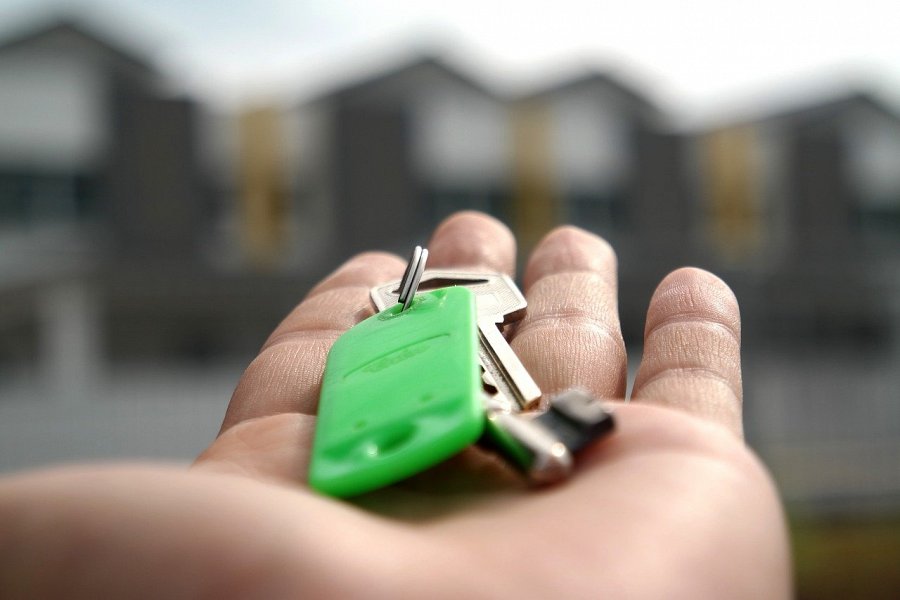 Jak dobrać zawiasy?W sklepach można znaleźć różnorodne zawiasy do drzwi, zarówno tych wykonanych z metalu, jak i również pvc czy nawet szkła. Dodatkowo ważny jest fakt, czy drzwi do których wybiera się zawiasy są zewnętrzne czy wewnętrzne. Na podstawie rodzaju drzwi dopasowuje się odpowiednie do nich zawiasy, które dobrze będą spełniać swoje zadanie. Dostępne są m.in zawiasy dwuskrzydłowe, a także trzyskrzydłowe. Wybierając je zwróć uwagę na producenta, a także fakt, czy produkty są certyfikowane oraz atestowane. Dzięki temu wybierzesz element, który jest wysokiej jakości. Mamy nadzieję, że nasz wpis pomógł Ci w zrozumieniu wszystkiego o zawiasach drzwiowych oraz, że wiesz jak je wybrać!